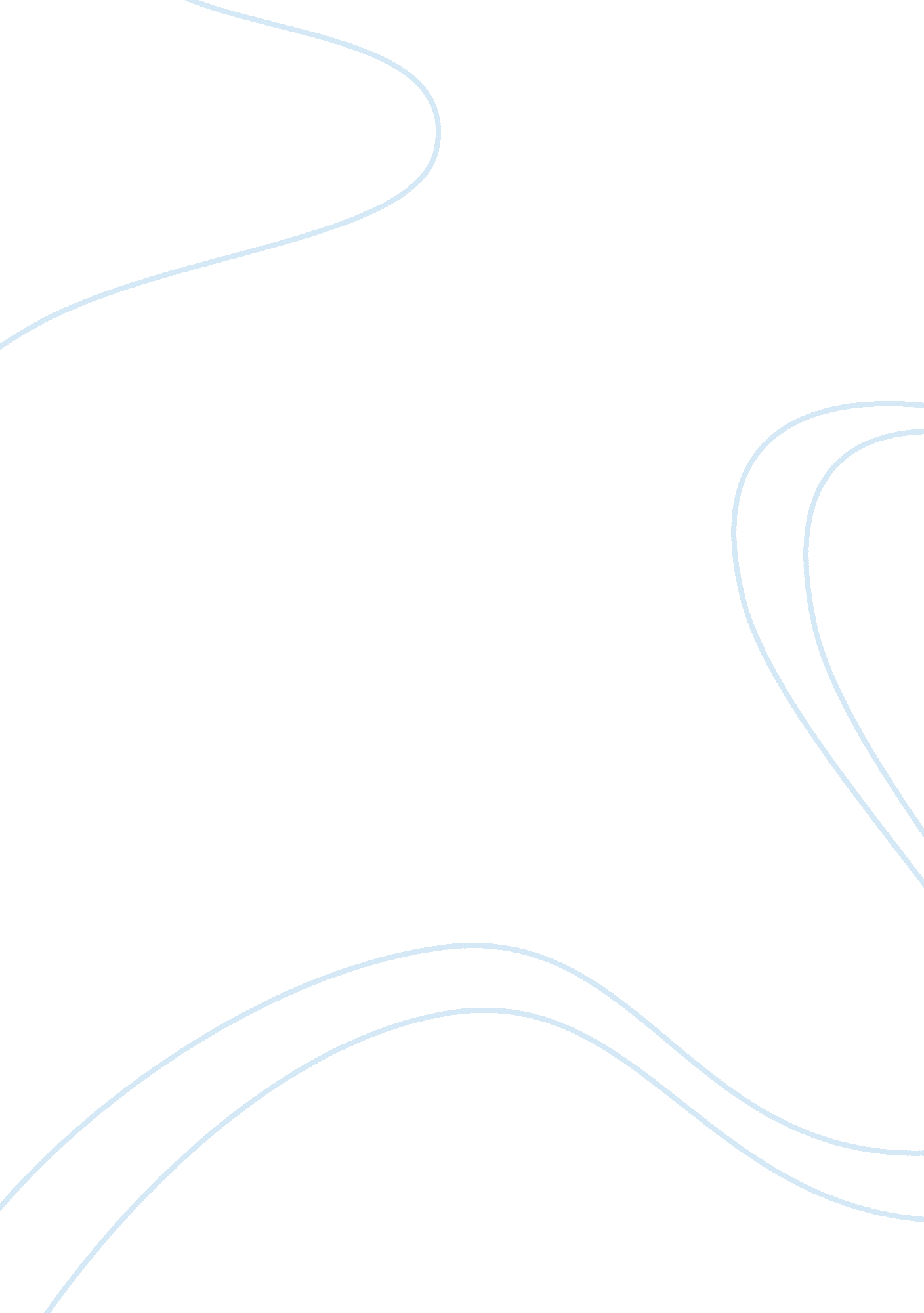 Ethanol as new advance to decrease the vehicular spreads of air harmsLiterature, Russian Literature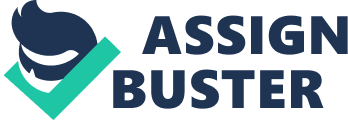 As of now, street transport is the best customer of oil chose controls on the planet i. e. 25%, and thusly it is the urgent producer of barometrical toxins in urban focuses i. e. over 75%. Because of the making vitality request, the developing fuel costs, the bona fide air contamination issues in downtown locales, and the more prohibitive natural headings to the street transport division, countries worldwide are vivaciously making and ﬁnding elective fuel sources and new advances to decrease the vehicular spreads of air harms. Ethanol is a fuel passed on generally from trim materials, for example, sugarcane and corn, which makes it a connecting with substitute for gas for lessening reliance on oil backups and diminishing CO2 net discharges discharged into the earth. In addition, ethanol has a higher-octane number than fuel which has 108. 5 versus 84. 4 freely which construes that ethanol-fuel mixes have a higher-octane number than standard gas. Along these lines, the use of ethanol changes into a halfway option for giving high-octane powers i. e. 94, required for show day high weight degree motors. As the efﬁciency of motors increments with the motor’s weight degree, which requests a fuel with a high-octane number, the use of ethanol in a motor can redesign the vitality efﬁciency. Ethanol is in like way delineated by having a higher warmth of vaporization than gas. This perspective impacts the temperature of the affirmation complex to lower, which makes air-fuel blend thickness, in this way broadening the motor’s volumetric efﬁciency. Notwithstanding, a higher warmth of vaporization in like way causes chop down begin temperatures and using speeds, which could cause higher CO and HC discharges. The Reid Vapor Weight (RVP) of ethanol is much lower than that of gas, and the subsequent lower precariousness diminishes the VOCs discharges amidst pumping outlines. Regardless, it can in like way cause difﬁcult cool transient of the motor amidst the warm-up sort out. The ethanol-gas mixed fuel does not have a RVP respect that degrees particularly with the level of ethanol in the mixes. To be perfectly honest, the RVP of the mixed fuel moves with the ethanol content until achieving a maximal inspiration at around 15% v/v of ethanol improvement. At higher ethanol rates, the RVP spoils. At last, the centrality substance of ethanol is around 33% lower than that of gas. Along these lines, the begin temperature is chopped down which diminishes the headway of NOx. By the by, the warming estimation of the ethanol-gas mixed fuel will decrease with the ethanol content and thusly more mass of fuel will be required to get a relative motor control yield. 